                                                                                                            PROIECTDECIZIE nr.____din _____________ 2023  În temeiul art. 14 alin. (2), lit. e) a Legii nr. 436/2006, art. 9, alin b a Legii 121 din 04.04.2007 privind administrarea și deetatizarea proprietății publice, art. 18. A Legii 100 din 12.12.2017 cu privire la actele normative; pct.36 - 37 din Regulamentul cu privire la modul de transmitere, schimbare a destinației și schimb de terenuri aprobat prin Hotărârea Guvernului nr.170/2016; art. 36, art. 73, din Codul Funciar al R.M nr. 828/1991; art. 4 alin. 1 (g) al Legii nr. 435/2006 privind descentralizarea administrativă; Regulamentul privind modul de delimitare a bunurilor imobile proprietate publică , aprobat prin HG nr. 63/2019; Legea 100/2017 privind actele normative; Consiliul orășenesc Anenii Noi                                                            DECIDE:Se acceptă schimbarea modului de folosință a terenului proprietate public a UAT Anenii Noi, suprafaţa de 1,0200 ha, cu nr. cad. 1039105.468, situat în extravilanul localităţii s. Ruseni, din categoria de destinaţie – agricol, mod de folosinţă – fâşii forestiere în teren cu modul de folosință- arabil, domeniul – public.Se acceptă trecerea bunului cu nr. cadastral 1039105.468 cu o suprafață de 1,0200 ha, proprietate din domeniul public în domeniul privat;Responsabil pentru îndeplinirea deciziei se numeşte Specialistul pentru reglementarea proprietăţii publice a primăriei or. Anenii Noi. Prezenta decizie se aduce la cunoştinţă publică prin plasarea în Registrul de Stat al Actelor Locale, pe pag web şi panoul informativ al instituţiei. Prezenta decizie, poate fi notificată autorității publice emitente de Oficiului Teritorial Căușeni al Cancelariei de Stat în termen de 30 de zile de la data includerii actului în Registrul de stat al actelor locale.Prezenta decizie, poate fi contestată de persoana interesată, prin intermediul Judecătoriei Anenii Noi, sediul Central (or. Anenii Noi, str. Marțișor nr. 15), în termen de 30 de zile de la comunicare. Controlul asupra executării prezentei decizii se atribuie dlui Maţarin A., primar.Președintele ședinței:                                                          Contrasemnează: Secretar  al Consiliului orășenesc                                       Rodica MelnicCONSILIUL ORĂŞENESCANENII NOI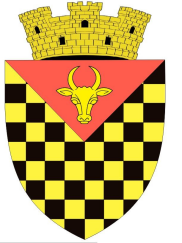             ГОРОДСКОЙ СОВЕТ                 АНЕНИЙ НОЙMD 6501 or. Anenii Noi, str. Suvorov, 6              tel/fax 026522108, consiliulorasenesc@gmail.comMD 6501, г.Анений Ной, ул.Суворов, 6 тел/факс 026522108,consiliulorasenesc@gmail.comMD 6501, г.Анений Ной, ул.Суворов, 6 тел/факс 026522108,consiliulorasenesc@gmail.comCu privire la schimbarea modului de folosință şi a domeniului bunului imobil cu nr. cadastral 1039105.468,